 Einladung zur StEA      Sitzung am 15.06.18!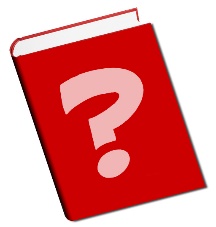 Mit Informationen für interessierte Eltern!Informationen für Sie als Eltern von Kindern in Kindertageseinrichtungen oder als Mitglied des Elternausschusses Welche Aufgaben und Rechte haben Sie als Elternvertretung?Bringen Sie Ihre Fragen mit!Moderation Veronika Snider-Wenz, Schulungsbeauftragte des LEA/RLPIm Anschluss:  Sitzung des StEA 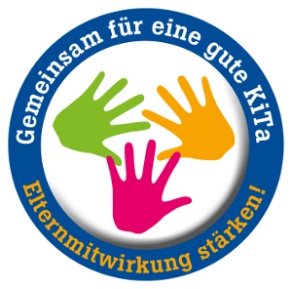 Wir freuen uns auf Ihre unverbindliche Anmeldung und eine rege Teilnahme: stadtelternausschuss.andernach@gmail.comBesuchen Sie uns auch auf https://www.facebook.com/stea.2018andernach/https://g.co/kgs/bRRiS2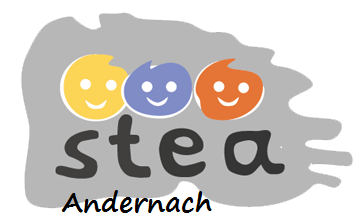 Vorsitzende und Ihre Ansprechpartnerin:Alexandra Hoffmann, Tel. 01573 4601864Wann? Wo?Freitag ,15.06.2018	14.00 Uhr In der Kath. Familienbildungsstätte AndernachAnschrift: Ludwig–Hillesheim-Str. 3, 56626 AndernachWir danken der FBS ganz herzlich für das zur Verfügung stellen der Räume an diesem Tag!